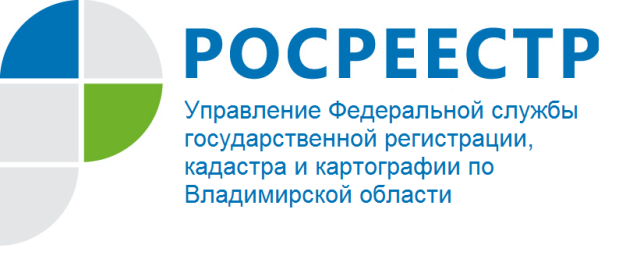 ПРЕСС-РЕЛИЗИнформация для кадастровых инженеровУправление Росреестра по Владимирской области информирует об открытии на официальном сайте Федеральной кадастровой палаты Федеральной службы государственной регистрации, кадастра и картографии www.kadastr.ru (Главная страница) нового раздела «Лекции и вебинары». В первую очередь раздел ориентирован на кадастровых инженеров и других специалистов сферы недвижимости (риелторов, юристов, оценщиков).                         В данном разделе будут размещаться видеолекции и вебинары, освещающие актуальные вопросы кадастровой деятельности. С учетом многочисленных изменений, например, в земельном законодательстве обучающие материалы окажутся полезными также людям, профессиональная деятельность которых не связана с недвижимостью. Для доступа к информации необходимо пройти регистрацию. Управление обращает внимание, что для обеспечения кадастровых инженеров информацией в доступной форме предполагается активное развитие раздела «Лекции и вебинары». Зарегистрированные пользователи будут получать сообщения о размещении новых видеолекций и приглашения на вебинары. Кроме того, для зарегистрированных пользователей предусмотрена возможность заказа тем видеолекций и вебинаров, а также размещения комментариев, отзывов и предложений.Интернет-адрес страницы раздела: webinar.kadastr.ru. Таким образом у профессионального сообщества появился новый источник дистанционного обучения, основанного на опыте работы государственного учреждения.При необходимости, со всеми интересующими вопросами Вы можете обращаться на адрес электронной почты: infowebinar@kadastr.ru.О РосреестреФедеральная служба государственной регистрации, кадастра и картографии (Росреестр) является федеральным органом исполнительной власти, осуществляющим функции по государственной регистрации прав на недвижимое имущество и сделок с ним, по оказанию государственных услуг в сфере ведения государственного кадастра недвижимости, проведению государственного кадастрового учета недвижимого имущества, землеустройства, государственного мониторинга земель, навигационного обеспечения транспортного комплекса, а также функции по государственной кадастровой оценке, федеральному государственному надзору в области геодезии и картографии, государственному земельному надзору, надзору за деятельностью саморегулируемых организаций оценщиков, контролю деятельности саморегулируемых организаций арбитражных управляющих. Подведомственными учреждениями Росреестра являются ФГБУ «ФКП Росреестра» и ФГБУ «Центр геодезии, картографии и ИПД». В ведении Росреестра находится ФГУП «Ростехинвентаризация – Федеральное БТИ». 13 октября 2016 года руководителем Росреестра назначена В.В. Абрамченко.Контакты для СМИУправление Росреестра по Владимирской областиг. Владимир, ул. Офицерская, д. 33-аБаринов Валерий Юрьевич Начальник отдела организации, мониторинга и контроляbarinov_vy@vladrosreg.ru(4922) 45-08-26